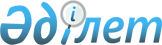 "2016-2018 жылдарға арналған аудандық бюджет туралы" аудандық мәслихаттың 2015 жылғы 22 желтоқсандағы №362 шешіміне өзгерістер енгізу туралы"
					
			Мерзімі біткен
			
			
		
					Қызылорда облысы Сырдария аудандық мәслихатының 2016 жылғы 14 желтоқсандағы № 75 шешімі. Қызылорда облысының Әділет департаментінде 2016 жылғы 15 желтоқсанда № 5674 болып тіркелді. Қолданылу мерзімінің аяқталуына байланысты тоқтатылды      "Қазақстан Республикасының Бюджет кодексi" Қазақстан Республикасының 2008 жылғы 4 желтоқсандағы Кодексiне және "Қазақстан Республикасындағы жергiлiктi мемлекеттiк басқару және өзiн-өзi басқару туралы" Қазақстан Республикасының 2001 жылғы 23 қаңтардағы Заңының 6-бабының 1-тармағының 1) тармақшасына сәйкес Сырдария аудандық мәслихаты ШЕШІМ ҚАБЫЛДАДЫ:

      1. "2016-2018 жылдарға арналған аудандық бюджет туралы" аудандық мәслихаттың 2015 жылғы 22 желтоқсандағы № 362 шешіміне (нормативтік құқықтық актілерді мемлекеттік Тіркеу тізілімінде 2015 жылғы 30 желтоқсанда №5277 болып тіркелді, "Тіршілік тынысы" газетінің 2016 жылғы 09 қаңтарда №2 жарияланған) мынадай өзгерістер енгізілсін: 

      1-тармақтың 1) тармақшасы жаңа редакцияда жазылсын:

      " 1) кірістер – 6699402 мың теңге, оның ішінде:

      салықтық түсімдер бойынша – 4323656 мың теңге;

      салықтық емес түсімдер бойынша – 1783 мың теңге;

      негізгі капиталды сатудан түсетін түсімдер бойынша – 3170 мың теңге;

      трансферттер түсімдері бойынша – 2370793 мың теңге ";

      1–тармақтың 2) тармақшасы жаңа редакцияда жазылсын:

      " 2) шығындар –6679963,4 мың теңге ";

      1–тармақтың 3) тармақшасы жаңа редакцияда жазылсын:

      "3) таза бюджеттік кредиттеу – 96937,3 мың теңге;

      бюджеттік кредиттер – 137433,3 мың теңге;

      бюджеттік кредиттерді өтеу – 40496 мың теңге";

      1–тармақтың 4) тармақшасы жаңа редакцияда жазылсын:

      " 4) қаржы активтерімен жасалатын операциялар бойынша сальдо – 48049 мың теңге;

      қаржы активтерін сатып алу – 48049 мың теңге;

      мемлекеттің қаржы активтерін сатудан түсетін түсімдер – 0 ";

      1–тармақтың 5) тармақшасы жаңа редакцияда жазылсын:

      " 5) бюджет тапшылығы – - 125547,7 мың теңге ";

      1–тармақтың 6) тармақшасы жаңа редакцияда жазылсын:

      " 6) бюджет тапшылығын қаржыландыру – 125547,7 мың теңге;

      қарыздар түсімі – 136804 мың теңге;

      қарыздарды өтеу – 40496 мың теңге".

      Аталған шешімнің 1– қосымшасы осы шешімнің 1– қосымшасына сәйкес жаңа редакцияда жазылсын.

      2. Осы шешiм 2016 жылғы 1 қаңтардан бастап қолданысқа енгiзiледi және ресми жариялауға жатады.

 2016 жылға арналған аудандық бюджет
					© 2012. Қазақстан Республикасы Әділет министрлігінің «Қазақстан Республикасының Заңнама және құқықтық ақпарат институты» ШЖҚ РМК
				
      Аудандық мәслихаттың кезектен

      тыс 8 сессиясының төрағасы:

Б.Есназар

      Аудандық мәслихат хатшысы:

Е.Әжікенов
Сырдария аудандық мәслихаттың
2016 жылғы 14 желтоқсандағы
№75 шешіміне
1 - қосымшаСырдария аудандық мәслихаттың
2015 жылғы 22 желтоқсандағы
№362 шешіміне
1 - қосымшаСанаты 

Санаты 

Санаты 

Санаты 

Санаты 

Санаты 

Сомасы, мың теңге

Сыныбы 

Сыныбы 

Сыныбы 

Сыныбы 

Сыныбы 

Сомасы, мың теңге

Кіші сыныбы 

Кіші сыныбы 

Кіші сыныбы 

Сомасы, мың теңге

Атауы

Атауы

Сомасы, мың теңге

1. КІРІСТЕР 

1. КІРІСТЕР 

6699402,0

1

Салықтық түсімдер

Салықтық түсімдер

4323656

04

04

Меншікке салынатын салықтар

Меншікке салынатын салықтар

4282362

1

Мүлікке салынатын салықтар

Мүлікке салынатын салықтар

4256659

3

Жер салығы

Жер салығы

4610

4

Көлік кұралдарына салынатын салық

Көлік кұралдарына салынатын салық

20060,1

5

Біріңғай жер салығы

Біріңғай жер салығы

1032,9

05

05

Тауарларға, жұмыстарға және қызметтер көрсетуге салынатын iшкi салықтар

Тауарларға, жұмыстарға және қызметтер көрсетуге салынатын iшкi салықтар

38301

2

Акциздер

Акциздер

2069

3

Табиғи және басқа да ресурстарды пайдаланғаны үшiн түсетiн түсiмдер

Табиғи және басқа да ресурстарды пайдаланғаны үшiн түсетiн түсiмдер

30000

4

Кәсiпкерлiк және кәсiби қызметтi жүргiзгенi үшiн алынатын алымдар

Кәсiпкерлiк және кәсiби қызметтi жүргiзгенi үшiн алынатын алымдар

6232

08

08

Заңдық мәнді іс-әрекеттерді жасағаны және (немесе) оған уәкілеттігі бар мемлекеттік органдар немесе лауазымды адамдар құжаттар бергені үшін алынатын міндетті төлемдер

Заңдық мәнді іс-әрекеттерді жасағаны және (немесе) оған уәкілеттігі бар мемлекеттік органдар немесе лауазымды адамдар құжаттар бергені үшін алынатын міндетті төлемдер

2993

1

Мемлекеттік баж

Мемлекеттік баж

2993

2

Салықтық емес түсімдер

Салықтық емес түсімдер

1783

01

01

Мемлекеттік меншіктен түсетін кірістер

Мемлекеттік меншіктен түсетін кірістер

843

5

Мемлекет меншігіндегі мүлікті жалға беруден түсетін кірістер

Мемлекет меншігіндегі мүлікті жалға беруден түсетін кірістер

801

7

Мемлекеттік бюджеттен берілген кредиттер бойынша сыйақылар

Мемлекеттік бюджеттен берілген кредиттер бойынша сыйақылар

42

06

06

Басқа да салықтық емес түсімдер

Басқа да салықтық емес түсімдер

940

1

Басқа да салықтық емес түсімдер

Басқа да салықтық емес түсімдер

940

3

Негізгі капиталды сатудан түсетін түсімдер

 

Негізгі капиталды сатудан түсетін түсімдер

 

3170

 

03

 

03

 

Жерді және материалдық емес активтерді сату

 

Жерді және материалдық емес активтерді сату

 

3170

1

Жерді сату

Жерді сату

2928

2

Материалдық емес активтерді сату 

Материалдық емес активтерді сату 

242

4

Трансферттер түсімі

Трансферттер түсімі

2370793

02

02

Мемлекеттiк басқарудың жоғары тұрған органдарынан түсетiн трансферттер

Мемлекеттiк басқарудың жоғары тұрған органдарынан түсетiн трансферттер

2370793

2

Облыстық бюджеттен түсетiн трансферттер

Облыстық бюджеттен түсетiн трансферттер

2370793

Функционалдық топ 

Функционалдық топ 

Функционалдық топ 

Функционалдық топ 

Функционалдық топ 

Функционалдық топ 

Бюджеттік бағдарламалардың әкiмшiсi

Бюджеттік бағдарламалардың әкiмшiсi

Бюджеттік бағдарламалардың әкiмшiсi

Бюджеттік бағдарламалардың әкiмшiсi

Бағдарлама

Бағдарлама

Бағдарлама

Атауы

2. ШЫҒЫНДАР

6679963,4

01

01

Жалпы сипаттағы мемлекеттiк қызметтер

789890,6

112

Аудан (облыстық маңызы бар қала) мәслихатының аппараты

43019,3

001

001

Аудан (облыстық маңызы бар қала) мәслихатының қызметін қамтамасыз ету жөніндегі қызметтер

40269,3

003

003

Мемлекеттік органның күрделі шығыстары

2750

122

Аудан (облыстық маңызы бар қала) әкімінің аппараты

127809,4

001

001

Аудан (облыстық маңызы бар қала) әкімінің қызметін қамтамасыз ету жөніндегі қызметтер

118023,4

003

003

Мемлекеттік органның күрделі шығыстары

9786

123

Қаладағы аудан, аудандық маңызы бар қала, кент, ауыл, ауылдық округ әкімінің аппараты

436338,2

001

001

Қаладағы аудан, аудандық маңызы бар қаланың, кент, ауыл, ауылдық округ әкімінің қызметін қамтамасыз ету жөніндегі қызметтер

415106,2

022

022

Мемлекеттік органның күрделі шығыстары

15824

032

032

Ведомстволық бағыныстағы мемлекеттік мекемелерінің және ұйымдарының күрделі шығыстары

5408

452

Ауданның (облыстық маңызы бар қаланың) қаржы бөлімі

29164

001

001

Ауданның (облыстық маңызы бар қаланың) бюджетін орындау және коммуналдық меншігін басқару саласындағы мемлекеттік саясатты іске асыру жөніндегі қызметтер 

28021

003

 

003

 

Салық салу мақсатында мүлікті бағалауды жүргізу

908

010

010

Жекешелендіру, коммуналдық меншікті басқару, жекешелендіруден кейінгі қызмет және осыған байланысты дауларды реттеу 

235

453

 

Ауданның (облыстық маңызы бар қаланың) экономика және бюджеттік жоспарлау бөлімі

22691,9

 

001

001

Экономикалық саясатты, мемлекеттік жоспарлау жүйесін қалыптастыру және дамыту саласындағы мемлекеттік саясатты іске асыру жөніндегі қызметтер

22691,9

458

Ауданның (облыстық маңызы бар қаланың) тұрғын үй-коммуналдық шаруашылығы, жолаушылар көлігі және автомобиль жолдары бөлімі

42038,1

001

001

Жергілікті деңгейде тұрғын үй-коммуналдық шаруашылығы, жолаушылар көлігі және автомобиль жолдары саласындағы мемлекеттік саясатты іске асыру жөніндегі қызметтер

41027,1

013

013

Мемлекеттік органның күрделі шығыстары

1011

493

Ауданның (облыстық маңызы бар қаланың) кәсіпкерлік, өнеркәсіп және туризм бөлімі 

12700,7

001

001

Жергілікті деңгейде кәсіпкерлікті, өнеркәсіпті және туризмді дамыту саласындағы мемлекеттік саясатты іске асыру жөніндегі қызметтер

12500,7

003

003

Мемлекеттік органның күрделі шығыстары

200

801

Ауданның (облыстық маңызы бар қаланың) жұмыспен қамту, әлеуметтік бағдарламалар және азаматтық хал актілерін тіркеу бөлімі

41005

001

001

Жергілікті деңгейде жұмыспен қамту, әлеуметтік бағдарламалар және азаматтық хал актілерін тіркеу саласындағы мемлекеттік саясатты іске асыру жөніндегі қызметтер

41005

467

Ауданның (облыстық маңызы бар қаланың) құрылыс бөлімі

35124

040

040

Мемлекеттік органдардың объектілерін дамыту

35124

02

02

Қорғаныс

4091

122

Аудан (облыстық маңызы бар қала) әкімінің аппараты

4091

005

 

005

 

Жалпыға бірдей әскери міндетті атқару шеңберіндегі іс-шаралар

 

4091

 

03

03

Қоғамдық тәртіп, қауіпсіздік, құқықтық, сот, қылмыстық-атқару қызметі

4114

458

Ауданның (облыстық маңызы бар қаланың) тұрғын үй-коммуналдық шаруашылығы, жолаушылар көлігі және автомобиль жолдары бөлімі

4114

021

021

Елдi мекендерде жол қозғалысы қауiпсiздiгін қамтамасыз ету

4114

04

04

Бiлiм беру

3987862,5

123

 

Қаладағы аудан, аудандық маңызы бар қала, кент, ауыл, ауылдық округ әкімінің аппараты

 

572490

 

004

 

004

 

Мектепке дейінгі тәрбие мен оқыту ұйымдарының қызметін қамтамасыз ету

 

557946

 

041

041

Мектепке дейінгі білім беру ұйымдарында мемлекеттік білім беру тапсырысын іске асыруға

14544

464

Ауданның (облыстық маңызы бар қаланың) білім бөлімі

14427

040

040

Мектепке дейінгі білім беру ұйымдарында мемлекеттік білім беру тапсырысын іске асыруға

14427

123

Қаладағы аудан, аудандық маңызы бар қала, кент, ауыл, ауылдық округ әкімінің аппараты

4607

005

005

Ауылдық жерлерде балаларды мектепке дейін тегін алып баруды және кері алып келуді ұйымдастыру

4607

467

Ауданның (облыстық маңызы бар қаланың) құрылыс бөлімі

100668

037

037

Мектепке дейiнгi тәрбие және оқыту объектілерін салу және реконструкциялау

100668

464

Ауданның (облыстық маңызы бар қаланың) білім бөлімі

2995847,5

003

003

Жалпы білім беру

2814510,5

006

006

Балаларға қосымша білім беру

181337

465

Ауданның (облыстық маңызы бар қаланың) дене шынықтыру және спорт бөлімі

94162

017

017

Балалар мен жасөспірімдерге спорт бойынша қосымша білім беру

94162

467

Ауданның (облыстық маңызы бар қаланың) құрылыс бөлімі

43657

024

024

Бастауыш, негізгі орта және жалпы орта білім беру объектілерін салу және реконструкциялау

43657

464

Ауданның (облыстық маңызы бар қаланың) білім бөлімі

162004

001

001

Жергілікті деңгейде білім беру саласындағы мемлекеттік саясатты іске асыру жөніндегі қызметтер

26121

004

004

Ауданның (облыстық маңызы бар қаланың) мемлекеттік білім беру мекемелерінде білім беру жүйесін ақпараттандыру

5991

005

005

Ауданның (облыстық маңызы бар қаланың) мемлекеттік білім беру мекемелер үшін оқулықтар мен оқу-әдiстемелiк кешендерді сатып алу және жеткізу

50902

007

007

Аудандық (қалалық) ауқымдағы мектеп олимпиадаларын және мектептен тыс іс-шараларды өткiзу

 

1356

015

015

Жетім баланы (жетім балаларды) және ата-аналарының қамқорынсыз қалған баланы (балаларды) күтіп-ұстауға қамқоршыларға (қорғаншыларға) ай сайынғы ақшалай қаражат төлемі

 

8994

029

029

Балалар мен жасөспірімдердің психикалық денсаулығын зерттеу және халыққа психологиялық-медициналық-педагогикалық консультациялық көмек көрсету

9617

067

067

Ведомстволық бағыныстағы мемлекеттік мекемелерінің және ұйымдарының күрделі шығыстары

58308

068

068

Халықтың компьютерлік сауаттылығын арттыруды қамтамасыз ету

715

06

06

Әлеуметтiк көмек және әлеуметтiк қамсыздандыру

267395,6

464

Ауданның (облыстық маңызы бар қаланың) білім бөлімі

8698

030

 

030

 

Патронат тәрбиешілерге берілген баланы (балаларды) асырап бағу

 

8698

 

123

Қаладағы аудан, аудандық маңызы бар қала, кент, ауыл, ауылдық округ әкімінің аппараты

57113

003

003

Мұқтаж азаматтарға үйінде әлеуметтік көмек көрсету

57113

801

Ауданның (облыстық маңызы бар қаланың) жұмыспен қамту, әлеуметтік бағдарламалар және азаматтық хал актілерін тіркеу бөлімі

176723,6

004

004

Жұмыспен қамту бағдарламасы

14592

006

006

Ауылдық жерлерде тұратын денсаулық сақтау, білім беру, әлеуметтік қамтамасыз ету, мәдениет, спорт және ветеринар мамандарына отын сатып алуға Қазақстан Республикасының заңнамасына сәйкес әлеуметтік көмек көрсету

21057

007

007

Тұрғын үйге көмек көрсету

5912

008

008

1999 жылдың 26 шілдесінде "Отан", "Даңқ" ордендерімен марапатталған, "Халық Қаһарманы" атағын және республиканың құрметті атақтарын алған азаматтарды әлеуметтік қолдау

242

009

009

Үйден тәрбиеленіп оқытылатын мүгедек балаларды материалдық қамтамасыз ету

2096

010

010

Мемлекеттік атаулы әлеуметтік қөмек

282

011

011

Жергілікті өкілетті органдардың шешімі бойынша мұқтаж азаматтардың жекелеген топтарына әлеуметтік көмек

46555

014

014

Мұқтаж азаматтарға үйде әлеуметтiк көмек көрсету

4720

016

016

18 жасқа дейінгі балаларға мемлекеттік жәрдемақылар

38032

017

017

Мүгедектерді оңалту жеке бағдарламасына сәйкес, мұқтаж мүгедектерді міндетті гигиеналық құралдармен және ымдау тілі мамандарының қызмет көрсетуін, жеке көмекшілермен қамтамасыз ету 

37697

023

023

Жұмыспен қамту орталықтарының қызметін қамтамасыз ету

1313,6

025

025

Өрлеу жобасы бойынша келісілген қаржылай көмекті енгізу

4225

123

Қаладағы аудан, аудандық маңызы бар қала, кент, ауыл, ауылдық округ әкімінің аппараты

19316

026

026

Жергілікті деңгейде халықты жұмыспен қамтуды қамтамасыз ету

19316

801

Ауданның (облыстық маңызы бар қаланың) жұмыспен қамту, әлеуметтік бағдарламалар және азаматтық хал актілерін тіркеу бөлімі

5545

018

018

Жәрдемақыларды және басқа да әлеуметтік төлемдерді есептеу, төлеу мен жеткізу бойынша қызметтерге ақы төлеу

 

727

 

050

 

050

 

Қазақстан Республикасында мүгедектердің құқықтарын қамтамасыз ету және өмір сүру сапасын жақсарту жөніндегі 2012 - 2018 жылдарға арналған іс-шаралар жоспарын іске асыру

 

4818

07

07

Тұрғын үй - коммуналдық шаруашылық

412933,5

123

Қаладағы аудан, аудандық маңызы бар қала, кент, ауыл, ауылдық округ әкімінің аппараты

7158

027

027

Жұмыспен қамту 2020 жол картасы бойынша қалаларды және ауылдық елді мекендерді дамыту шеңберінде объектілерді жөндеу және абаттандыру

7158

458

Ауданның (облыстық маңызы бар қаланың) тұрғын үй-коммуналдық шаруашылығы, жолаушылар көлігі және автомобиль жолдары бөлімі

6141

031

031

Кондоминиум объектісіне техникалық паспорттар дайындау

300

041

041

Жұмыспен қамту 2020 жол картасы бойынша қалаларды және ауылдық елді мекендерді дамыту шеңберінде объектілерді жөндеу және абаттандыру

5841

467

Ауданның (облыстық маңызы бар қаланың) құрылыс бөлімі

229728

004

004

Инженерлік-коммуникациялық инфрақұрылымды жобалау, дамыту және (немесе) жайластыру

47361

006

006

Сумен жабдықтау және су бұру жүйесін дамыту

182367

123

Қаладағы аудан, аудандық маңызы бар қала, кент, ауыл, ауылдық округ әкімінің аппараты

167666,5

008

008

Елді мекендердегі көшелерді жарықтандыру

77309,5

009

009

Елді мекендердің санитариясын қамтамасыз ету

23691

011

011

Елді мекендерді абаттандыру мен көгалдандыру

66666

458

Ауданның (облыстық маңызы бар қаланың) тұрғын үй-коммуналдық шаруашылығы, жолаушылар көлігі және автомобиль жолдары бөлімі

2240

016

016

Елдi мекендердiң санитариясын қамтамасыз ету

1665

018

018

Елдi мекендердi абаттандыру және көгалдандыру

575

08

08

Мәдениет, спорт, туризм және ақпараттық кеңістiк

528356,4

123

Қаладағы аудан, аудандық маңызы бар қала, кент, ауыл, ауылдық округ әкімінің аппараты

185424

006

006

Жергілікті деңгейде мәдени-демалыс жұмыстарын қолдау

185424

455

Ауданның (облыстық маңызы бар қаланың) мәдениет және тілдерді дамыту бөлімі

99053

003

003

Мәдени-демалыс жұмысын қолдау

76183

009

009

Тарихи-мәдени мұра ескерткіштерін сақтауды және оларға қол жетімділікті қамтамасыз ету

22870

123

Қаладағы аудан, аудандық маңызы бар қала, кент, ауыл, ауылдық округ әкімінің аппараты

1318

028

028

Жергілікті деңгейде дене шынықтыру – сауықтыру және спорттық іс-шараларды іске асыру

1318

 

465

Ауданның (облыстық маңызы бар қаланың) дене шынықтыру және спорт бөлімі

100035,8

001

001

Жергілікті деңгейде дене шынықтыру және спорт саласындағы мемлекеттік саясатты іске асыру жөніндегі қызметтер

22087,8

004

004

Мемлекеттік органның күрделі шығыстары

592

005

005

Ұлттық және бұқаралық спорт түрлерін дамыту

10453

006

006

Аудандық (облыстық маңызы бар қалалық) деңгейде спорттық жарыстар өткiзу

15928

007

007

Әртүрлi спорт түрлерi бойынша аудан (облыстық маңызы бар қала) құрама командаларының мүшелерiн дайындау және олардың облыстық спорт жарыстарына қатысуы

50975

455

Ауданның (облыстық маңызы бар қаланың) мәдениет және тілдерді дамыту бөлімі

69715,2

006

006

Аудандық (қалалық) кiтапханалардың жұмыс iстеуi

67927,2

007

007

Мемлекеттік тілді және Қазақстан халықтарының басқа да тілдерін дамыту

1788

456

Ауданның (облыстық маңызы бар қаланың) ішкі саясат бөлімі

10176

002

002

Мемлекеттік ақпараттық саясат жүргізу жөніндегі қызметтер

10176

455

Ауданның (облыстық маңызы бар қаланың) мәдениет және тілдерді дамыту бөлімі

15798,4

001

001

Жергілікті деңгейде тілдерді және мәдениетті дамыту саласындағы мемлекеттік саясатты іске асыру жөніндегі қызметтер

14150,4

010

010

Мемлекеттік органның күрделі шығыстары

448

032

032

Ведомстволық бағыныстағы мемлекеттік мекемелерінің және ұйымдарының күрделі шығыстары

1200

456

 

Ауданның (облыстық маңызы бар қаланың) ішкі саясат бөлімі

 

46836

 

001

001

Жергілікті деңгейде ақпарат, мемлекеттілікті нығайту және азаматтардың әлеуметтік сенімділігін қалыптастыру саласында мемлекеттік саясатты іске асыру жөніндегі қызметтер

39536

003

003

Жастар саясаты саласында іс-шараларды іске асыру

4150

006

006

Мемлекеттік органның күрделі шығыстары

3150

09

 

09

 

Отын-энергетика кешенi және жер қойнауын пайдалану

 

5561

 

458

Ауданның (облыстық маңызы бар қаланың) тұрғын үй-коммуналдық шаруашылығы, жолаушылар көлігі және автомобиль жолдары бөлімі

 

5561

 

036

 

036

 

Газ тасымалдау жүйесін дамыту 

 

5561

 

10

10

Ауыл, су, орман, балық шаруашылығы, ерекше қорғалатын табиғи аумақтар, қоршаған ортаны және жануарлар дүниесін қорғау, жер қатынастары

202740,1

462

Ауданның (облыстық маңызы бар қаланың) ауыл шаруашылығы бөлімі

57040,1

001

001

Жергілікті деңгейде ауыл шаруашылығы саласындағы мемлекеттік саясатты іске асыру жөніндегі қызметтер

25163,1

006

006

Мемлекеттік органның күрделі шығыстары

302

099

099

Мамандардың әлеуметтік көмек көрсетуі жөніндегі шараларды іске асыру

31575

473

Ауданның (облыстық маңызы бар қаланың) ветеринария бөлімі

39265,6

001

001

Жергілікті деңгейде ветеринария саласындағы мемлекеттік саясатты іске асыру жөніндегі қызметтер

28076,6

003

003

Мемлекеттік органның күрделі шығыстары

444

006

006

Ауру жануарларды санитарлық союды ұйымдастыру

160

007

007

Қаңғыбас иттер мен мысықтарды аулауды және жоюды ұйымдастыру

1320

008

008

Алып қойылатын және жойылатын ауру жануарлардың, жануарлардан алынатын өнімдер мен шикізаттың құнын иелеріне өтеу

117

009

009

Жануарлардың энзоотиялық аурулары бойынша ветеринариялық іс-шараларды жүргізу

5508

010

010

Ауыл шаруашылығы жануарларын сәйкестендіру жөніндегі іс-шараларды өткізу

1400

032

032

Ведомстволық бағыныстағы мемлекеттік мекемелерінің және ұйымдарының күрделі шығыстары

2240

463

 

Ауданның (облыстық маңызы бар қаланың) жер қатынастары бөлімі

 

39899,4

 

001

001

Аудан (облыстық маңызы бар қала) аумағында жер қатынастарын реттеу саласындағы мемлекеттік саясатты іске асыру жөніндегі қызметтер

19974,4

004

004

Жердi аймақтарға бөлу жөнiндегi жұмыстарды ұйымдастыру

19925

473

Ауданның (облыстық маңызы бар қаланың) ветеринария бөлімі

66535

011

011

Эпизоотияға қарсы іс - шаралар жүргізу

66535

11

11

Өнеркәсіп, сәулет, қала құрылысы және құрылыс қызметі

55044,9

467

Ауданның (облыстық маңызы бар қаланың) құрылыс бөлімі

21773,9

001

 

001

 

Жергілікті деңгейде құрылыс саласындағы мемлекеттік саясатты іске асыру жөніндегі қызметтер

 

21423,9

 

017

 

017

 

Мемлекеттік органның күрделі шығыстары

 

350

 

468

Ауданның (облыстық маңызы бар қаланың) сәулет және қала құрылысы бөлімі

33271

001

001

Жергілікті деңгейде сәулет және қала құрылысы саласындағы мемлекеттік саясатты іске асыру жөніндегі қызметтер

15485

003

003

Аудан аумағында қала құрылысын дамыту схемаларын және елді мекендердің бас жоспарларын әзірлеу

17082

004

004

Мемлекеттік органның күрделі шығыстары

704

12

12

Көлiк және коммуникация

265592

458

Ауданның (облыстық маңызы бар қаланың) тұрғын үй-коммуналдық шаруашылығы, жолаушылар көлігі және автомобиль жолдары бөлімі

261392

022

022

Көлік инфрақұрылымын дамыту

42469

023

023

Автомобиль жолдарының жұмыс істеуін қамтамасыз ету

14580

045

045

Аудандық маңызы бар автомобиль жолдарын және елді-мекендердің көшелерін күрделі және орташа жөндеу

204343

458

Ауданның (облыстық маңызы бар қаланың) тұрғын үй-коммуналдық шаруашылығы, жолаушылар көлігі және автомобиль жолдары бөлімі

4200

024

024

Кентiшiлiк (қалаiшiлiк), қала маңындағы ауданiшiлiк қоғамдық жолаушылар тасымалдарын ұйымдастыру

4200

13

13

Басқалар

96912,8

493

Ауданның (облыстық маңызы бар қаланың) кәсіпкерлік, өнеркәсіп және туризм бөлімі 

1500

006

006

Кәсіпкерлік қызметті қолдау

1500

452

Ауданның (облыстық маңызы бар қаланың) қаржы бөлімі

58679,8

012

012

Ауданның (облыстық маңызы бар қаланың) жергілікті атқарушы органының резерві 

58679,8

458

Ауданның (облыстық маңызы бар қаланың) тұрғын үй-коммуналдық шаруашылығы, жолаушылар көлігі және автомобиль жолдары бөлімі

36733

040

040

"Өңірлерді дамыту" бағдарламасы шеңберінде өңірлерді экономикалық дамытуға жәрдемдесу бойынша шараларды іске асыру

36733

14

14

Борышқа қызмет көрсету

57

452

Ауданның (облыстық маңызы бар қаланың) қаржы бөлімі

57

013

013

Жергілікті атқарушы органдардың облыстық бюджеттен қарыздар бойынша сыйақылар мен өзге де төлемдерді төлеу бойынша борышына қызмет көрсету

57

15

15

Трансферттер

59412

452

Ауданның (облыстық маңызы бар қаланың) қаржы бөлімі

59412

006

006

Нысаналы пайдаланылмаған (толық пайдаланылмаған) трансферттерді қайтару

271,1

024

024

Мемлекеттік органдардың функцияларын мемлекеттік басқарудың төмен тұрған деңгейлерінен жоғарғы деңгейлерге беруге байланысты жоғары тұрған бюджеттерге берілетін ағымдағы нысаналы трансферттер

22768,9

049

049

Бюджет заңнамасымен қарастырылған жағдайларда жалпы сипаттағы трансферттерды қайтару

7163

051

051

Жергілікті өзін-өзі басқару органдарына берілетін трансферттер

29209

3. Таза бюджеттік кредиттеу

96937,3

Бюджеттік кредиттер

137433,3

10

10

Ауыл, су, орман, балық шаруашылығы, ерекше қорғалатын табиғи аумақтар, қоршаған ортаны және жануарлар дүниесін қорғау, жер қатынастары

137433,3

462

Ауданның (облыстық маңызы бар қаланың) ауыл шаруашылығы бөлімі

137433,3

008

008

Мамандарды әлеуметтік қолдау шараларын іске асыруға берілетін бюджеттік кредиттер

137433,3

5

5

Бюджеттік кредиттерді өтеу

40496

01

Бюджеттік кредиттерді өтеу

40496

1

1

Мемлекеттік бюджеттен берілген бюджеттік кредиттерді өтеу

40496

4. Қаржы активтерімен операциялар бойынша сальдо

48049

Қаржы активтерін сатып алу

48049

458

Ауданның (облыстық маңызы бар қаланың) тұрғын үй-коммуналдық шаруашылығы, жолаушылар көлігі және автомобиль жолдары бөлімі

48049

065

065

Заңды тұлғалардың жарғылық капиталын қалыптастыру немесе ұлғайту

48049

Мемлекеттің қаржы активтерін сатудан түсетін түсімдер

0

5. Бюджет тапшылығы (профициті)

-125547,7

6. Бюджет тапшылығын қаржыландыру (профицитін пайдалану)

125547,7

7

7

Қарыздар түсімі

136804,0

01

Мемлекеттік ішкі қарыздар

136804,0

2

2

Қарыздар алу келісім - шарттары

136804,0

16

16

Қарыздарды өтеу

40496

452

Ауданның (облыстық маңызы бар қаланың) қаржы бөлімі

40496

008

008

Жергілікті атқарушы органның жоғары тұрған бюджет алдындағы борышын өтеу

40496

08

08

Бюджет қаражаттарының пайдаланылатын қалдықтары

29239,7

1

Бюджет қаражаты қалдықтары

29239,7

1

1

Бюджет қаражатының бос қалдықтары

29239,7

